02 February 2017Dear Parents of Eagles Class,After half term, on Wednesdays after school, we will be starting the Homework Club for Eagle’s Class.  The first session will be Wednesday 22 February from 3.30 to 4.30pm.  We really hope as many children as possible will attend this session.  It will give the children a chance to catch up on any homework they may have with the help of Miss Tidball and Mrs Wills.  If the children are all up to date with their homework, they will be able to take part in SATS revision tasks which will help with their SATs preparation.  We aim to make this a really useful and fun session to help the children feel confident and prepared for their SATS tests in May.The children will be able to have a drink and biscuit in the club.  Please could you confirm on the slip below that your child can attend.Yours sincerelyMiss Claire TidballEagles ClassI confirm my child.........................................................can attend the Wednesday Homework Club and I am happy for them to have a drink and snack at the session.Signed.........................................................Name...........................................................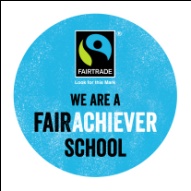 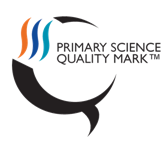 